Publicado en Barbastro (Huesca) el 14/03/2016 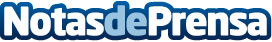 La Cadena Cope retransmite desde el Área 62 de BarbastroCope ha elegido el Área 62 de Barbastro para retransmitir su programa sobre el Alto Aragón, con la participación de destacadas figuras de la ComunidadDatos de contacto:Montserrat García CastillónResponsable Comunicación666032027Nota de prensa publicada en: https://www.notasdeprensa.es/la-cadena-cope-retransmite-desde-el-area-62-de Categorias: Nacional Gastronomía Televisión y Radio Aragón Esquí Turismo Restauración http://www.notasdeprensa.es